Ковшаров Иван Акимович - штурман эскадрильи 225-го ближнебомбардировочного авиационного полка 3-й резервной авиационной группы 4-й Отдельной армии, лейтенант.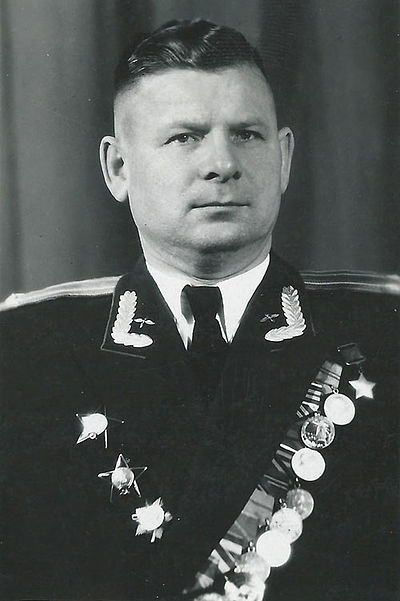 Родился 28 октября 1911 года в деревне Глыбоцкое ныне Гомельского района Гомельской области Белоруссии в семье крестьянина. Белорус. Член ВКП(б)/КПСС с 1940 года. В 1936 году окончил зоотехникум в селе Малая Белица Сенненского района Витебской области. Работал заведующим животноводческой фермой совхоза «Адаменки» Могилевского района.В Красной Армии с 1936 года. В 1937 году окончил военную школу летчиков и летнабов в Оренбурге.Участвовал в боях на реке Халхин-Гол в 1939 году и в советско-финляндской войне 1939-40 годов.Участник Великой Отечественной войны с июня 1941 года.Штурман эскадрильи 225-го ближнебомбардировочного авиационного полка (3-я резервная авиационная группа, 4-я Отдельная армия) лейтенант Иван Ковшаров к декабрю 1941 года совершил 99 боевых вылетов на бомбардировку скоплений живой силы и техники противника и нанес ему большой урон. Всего за время войны совершил 157 боевых вылетов.Указом Президиума Верховного Совета СССР от 17 декабря 1941 года за образцовое выполнение боевых заданий командования на фронте борьбы с немецко-фашистскими захватчиками и проявленные при этом мужество и героизм, лейтенанту Ивану Акимовичу Ковшарову присвоено звание Героя Советского Союза с вручением ордена Ленина и медали «Золотая Звезда» (№ 648).В 1944 году капитан И.А. Ковшаров окончил Военно-воздушную академию.После войны отважный летчик продолжал службу в ВВС СССР. С 1961 года подполковник И.А. Ковшаров - в запасе. Жил в городе-герое Киеве, где и скончался 21 февраля 1998 года.Награжден орденами Ленина, Красного Знамени, 2 орденами Отечественной войны 1-й степени, 2 орденами Красной Звезды, медалями.Почетный гражданин города Тихвин Ленинградской области.Библиография:Каўшароў Іван Аімавіч // Беларуская Савецкая Энцыклапедыя. Т. 5: Зуйкі — Кішы / Гал. рэд. П. У. Броўка. — Мн.: Бел. Сав. Энцыкл. — С. 520.Каўшароў Іван Акімавіч // Беларуская энцыклапедыя: У 18 т. Т. 8: Канто — Кулі / Рэдкал.: Г. П. Пашкоў і інш. — Мн.: БелЭн, 1999. — С. 187.Каўшароў Іван Акімавіч // Беларусь у Вялікай Айчыннай вайне, 1941 — 1945: Энцыкл. / Беларус. Сав. Энцыкл.; Рэдкал.: І. П. Шамякін (гал. рэд.) і інш. — Мн.: БелСЭ, 1990. — С. 260.Каўшароў Іван Акімавіч // Энцыклапедыя гісторыі Беларусі: У 6 т. Т. 4. Кадэты — Ляшчэня / Беларус. Энцыкл.; Рэдкал.: Г. П. Пашкоў (галоўны рэд.) і інш. — Мн.: БелЭн, 1997. — С. 152.Ковшаров Иван Акимович // Анищенко, С. П. Герои Советского Союза: Краткий биографический словарь. Т.1 / С. П. Анищенко / Пред. ред. коллегии И. Н. Шкадов. — М.: Воениздат, 1988. — C. 695.Ковшаров Иван Акимович // Белорусская ССР: Краткая энциклопедия. В 5-и т. Т. 5. Биографический справочник / Редкол.: И. П. Шамякин (гл. ред.) [и др.]. — Мн.: Бел. Сов. Энциклопедия, 1981. — C. 301.Ковшаров Иван Акимович // Шакаров, С.Ф. Герои Советского Союза, полные кавалеры ордена Славы Гомельщины / С. Ф. Шакаров. — Гомель: Полеспечать, 1995. — С. 60.Нашы землякі — героі: Каўшароў Іван Акімавіч // Памяць: Гіст. — дакум. хроніка Гомельскага р-на. У 2 кн. Кн. 2-я. — Мн.: БЕЛТА, 1998. — С. 39 — 40.